Velkommen på kurs!Med vennlig hilsenUtdanningsforbundet Møre og Romsdal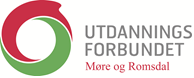 Vår dato14.09.2022Deres datoVår referanseVår saksbehandlerMLLAvdelingDeres referanseArkivkodeDirekte telefonTilLokallageneInnkalling til kurs i Utdanningsforbundet Møre og RomsdalI samsvar med plan for tillitsvalgtopplæring 2022, kaller vi inn tilKurs 425: FylkesforumMiddagStedScandic parken,ÅlesundScandic parken,ÅlesundTidDato: 4.oktoberLunsj: 12.00Kursstart: 13.00Kursslutt: 18.00MålgruppeLL,HTV,NLLL,HTV,NLTemaAktuelt fra Utdanningsforbundet, Barnevernsreformen, små medlemsgrupper i stat, fylkesårsmøtet 2023,Nettverksarbeid som politisk kraftsentrum. Aktuelt fra Utdanningsforbundet, Barnevernsreformen, små medlemsgrupper i stat, fylkesårsmøtet 2023,Nettverksarbeid som politisk kraftsentrum. TransportTransport organiseres av hver enkelt og refunderes mot reiseregning (levering innen 3 uker). Her viser vi til FRAMekspressen.Bruk av egen bil må avtales på forhånd.Transport organiseres av hver enkelt og refunderes mot reiseregning (levering innen 3 uker). Her viser vi til FRAMekspressen.Bruk av egen bil må avtales på forhånd.Påmelding Påmelding gjennom link tilsendt på e-post. Påmeldingsfrist: 22.09.2022Påmelding gjennom link tilsendt på e-post. Påmeldingsfrist: 22.09.2022AnnetOvernatting i forkant tilbys om du på kursdagen må reise hjemmefra før kl. 07.00 Ta kontakt med fylkeslaget.Overnatting i forkant tilbys om du på kursdagen må reise hjemmefra før kl. 07.00 Ta kontakt med fylkeslaget.PermisjonVi viser til: Hovedavtalen med KS, Del B § 3-6, hovedavtalen i PBL § 5.2 Hovedavtalen i SPEKTER-området § 26, hovedavtalen i Virke § 6-7, hovedavtalen i staten §34 og hovedavtalen i KA del B § 9-3hVi viser til: Hovedavtalen med KS, Del B § 3-6, hovedavtalen i PBL § 5.2 Hovedavtalen i SPEKTER-området § 26, hovedavtalen i Virke § 6-7, hovedavtalen i staten §34 og hovedavtalen i KA del B § 9-3hSpørsmål/kontaktRing 23 13 87 00/23 13 87 10 eller send mail til moreogromsdal@utdanningsforbundet.no Ring 23 13 87 00/23 13 87 10 eller send mail til moreogromsdal@utdanningsforbundet.no Gerd Botn Brattli    fylkesleder Nils Erling Skarseth         kursansvarligEivor Sæthersekretær